Domestic Scan Proposal Form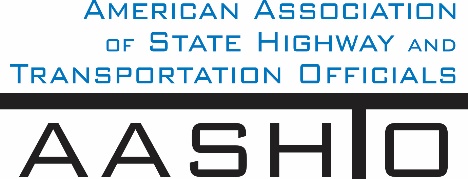 AASHTO is now soliciting proposals for a Calendar Year 2019 US Domestic Scan Program (NCHRP Panel 20-68A).  Selected scan topics will be investigated by one of three ways:  (type 1) site visits to three to six locations for approximately a two week period or less, by webinar; (type 2) peer exchange; or (type 3) conducted by a group of eight to 12 transportation professionals with expertise in the selected topic area.  Proposed topics should meet the following criteria:Address an important and timely need for information by transportation agencies;Are of interest to a broad national spectrum of people and agencies;Are complex and also “hands-on,” meaning they lend themselves particularly well to exploration through on-site visits; andAre sufficiently focused that the tour participants are able to investigate and understand key issues in the limited time available on the tour.Before submitting your proposal it is highly recommended that you read What Makes a Good Scan Topic Proposal http://www.domesticscan.org/what-makes-a-good-scan-topic-proposal This form is designed to collect the full length of your proposal.  Sections requiring essays have unlimited space for you to use.  Contact information has some limited text.  Use your TAB key to advance to the area where you need to complete information.Proposals should be returned no later than SEPTEMBER 28, 2018.IMPORTANT NOTE on How to save your document:  LastNameFirst Initial, underscore_Organization Acronym _CY2019. Saved Document Name Example: 	NgetheP_AASHTO_CY2019If you have more than one, add a number after first initial:  	NgetheP1_AASHTO_CY2019Domestic Scan Proposal Contact Information Title of Proposed Scan:  Lessons Learned From Early Implementation Of Pavements MAP21 RequirementsProblem Statement (What topic is to be examined? What drives the need for the scan? Why now?)Moving Ahead for Progress in the 21st Century Act (MAP-21) and the Fixing America's Surface Transportation (FAST) Act rules have established a set of performance measures for State transportation agencies and Metropolitan Planning Organizations (MPOs).  These measures are to be used to assess the performance of the Interstate and non-Interstate National Highway System (NHS).  These rules also require that transportation agencies and MPOs set performance targets to provide a focal point for action and a basis for accountability.  However, these national-level performance measures may be different from those that States and municipalities are using for planning and programming purposes.  Moreover, associated data collection, processing and analysis technologies, and performance reporting processes may also be different.Scan Scope (What specific subject areas are to be examined?  Which cities and states might be visited?  Which agencies/organizations (including specific departments or types of staff if applicable)?The scan team will examine the implementation approaches and practices, as related to pavements, in states, counties, metropolitan areas, and municipalities such as Virginia DOT, Texas DOT, Washington DOT, and Minnesota DOT.The team will particularly consider topics such as the following:•  impacts of these rules to the state of the practice•  level of understanding of the Federal Highway Administration (FHWA) requirements for Pavement Target Setting•  methods and processes used in pavement performance target settings•  lessons learnedAnticipated Scan Results (What key information is to be gained?  What information is to be shared after the scan?  Who would the audience be for this information?)It is anticipated that information documented by the scan team will be of interest to entities that include transportation agencies, Metropolitan Planning Organizations (MPOs), FHWA, and AASHTO. Some of the information would include the following:•  identification of the level of the understanding of the Federal Highway Administration (FHWA) requirements  Pavement Target Setting•  identification of cases where these national-level performance measures are also used for planning and programming of transportation projects and funding•  identification of cases where targets were not met and why•  states and MPO relationships in target setting•  lessons learnedBenefits Expected (Including potential impacts on current technology or procedures)It is anticipated that information documented by the scan team would provide other interested entities with the lessons learned from the early implementation of these rules that would allow, at a minimum, for the following:•  enhanced understanding of the Federal Highway Administration (FHWA) requirements for Bridge and Pavement Target Setting•  establishment of clearinghouse for information exchange and/or information on best practices and lessons learned•  adjustment/refinement of current plans and performance targets•  technical guidance on appropriate target setting methods and targeted trainingNameBouzid ChoubaneAddress5007 NE 39th Ave., Gainesville FL 32609TitleState Pavement Materials EngineerE-mailbouzid.choubane@dot.state.fl.usMember DepartmentFlorida DOTTelephone number(352) 955-6302AASHTO CommitteeCommittee on Materials & PavementsDate of submission9/28/2018